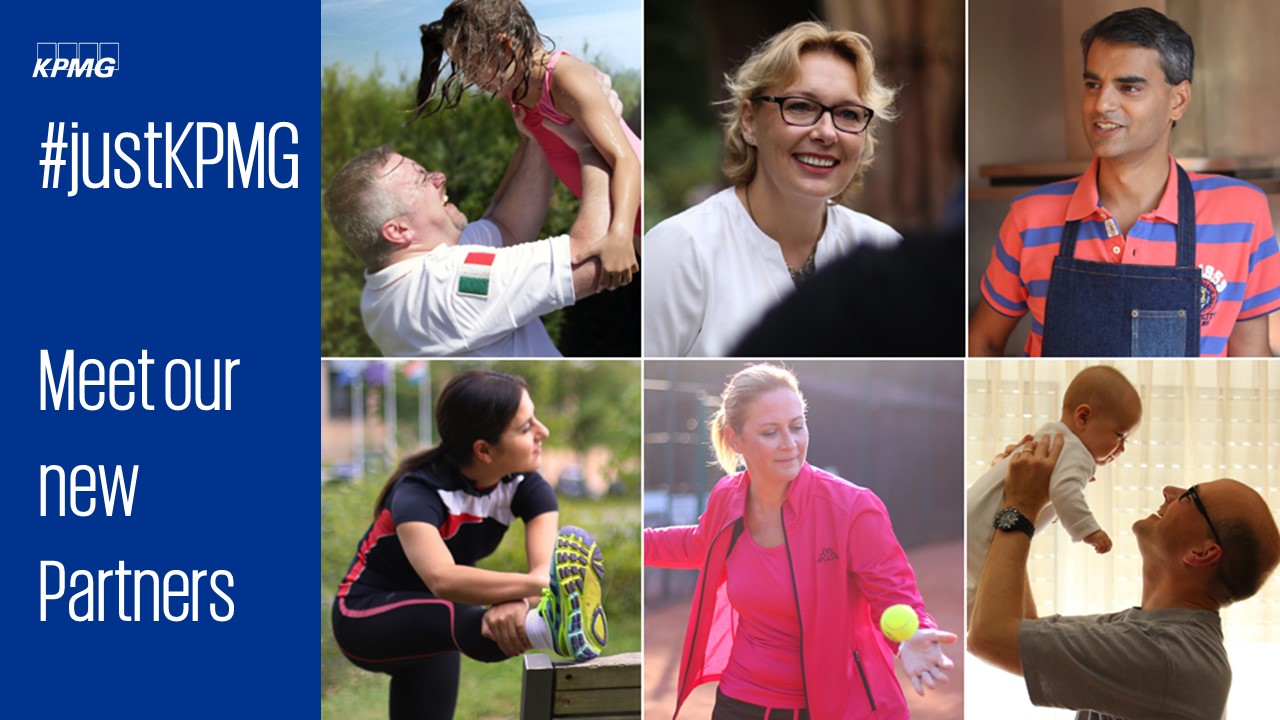 NEW PARTNERS - BIOGRAPHIESLUTFIJE AKTAN(EN)LUTFIJE AKTAN – French, 39LUTFIJE AKTAN has been promoted to Audit Partner in the Investment Management practice of KPMG Luxembourg. She has 17 years of experience in the Luxembourg funds industry and acts as a Réviseur d’Entreprises agréé on audit mandates for management companies and UCITS with international distribution, as well as for regulated and non-regulated Alternative Investment vehicles. Lutfije is also an active member in various ALFI working groups and leads KPMG Luxembourg’s MENA Desk. (FR)LUTFIJE AKTAN – Française, 39 ansLUTFIJE AKTAN a été promue Associée dans le département Investment Management de KPMG à Luxembourg. Elle a 17 années d’expérience dans le domaine des fonds d’investissements au Luxembourg et agit comme Réviseur d’Entreprises agréé sur des mandats d’audit de sociétés de gestion et d’OPCVM ayant une distribution internationale, ainsi que sur des structures réglementées et non-réglementées de véhicules d’investissements alternatifs. Lutfije est également active au sein de groupes de travail à l’ALFI et est en charge du MENA Desk de KPMG à Luxembourg.(DE)LUTFIJE AKTAN – Französin, 39LUTFIJE AKTAN wurde zum Audit Partner in der Abteilung Investment Management bei KPMG Luxemburg befördert, wo sie bereits seit mehr als 17 Jahren weitumfassende Erfahrung in der Fondsindustrie vorweist. Als  Réviseur d’Entreprises agréé verfügt sie über umfangreiche Erfahrung in der Prüfung von Verwaltungsgesellschaften sowie von regulierten Investmentfonds mit internationalen Vertrieb als auch nicht regulierten alternativen Strukturen. Lutfije ist ein aktives Mitglied in diversen ALFI Arbeitsgruppen und leitet das MENA Desk von KPMG Luxemburg.--------------------------------------------------------------------------------------------------------------------STEPHANIE SMETS(EN)STEPHANIE SMETS – Belgian, 39STEPHANIE SMETS, aged 39, has been promoted to Audit Partner in the Investment Management department of KPMG Luxembourg. Stéphanie has gained extensive experience on the audit of major financial institutions with a focus on investment funds (UCITS and Alternative Funds). She is also specialized in the audit of insurance and reinsurance companies.(FR)STEPHANIE SMETS – Belge, 39STEPHANIE SMETS, âgée de 39 ans, a été promue Associée au sein des services financiers de KPMG à Luxembourg. Stéphanie a acquis une large expérience dans l’audit d’institutions financières internationales avec une spécialisation pour les fonds d’investissement (UCITS et fonds alternatifs). Elle s’est également spécialisée depuis de nombreuses années dans l’audit de sociétés d’assurances et de réassurances.(DE)STEPHANIE SMETS – Belgier, 39STEPHANIE SMETS, 39, wurde im Bereich Financial Services von KPMG Luxembourg zum Audit Partner ernannt. Stéphanie hat langjährige Erfahrungen in der Wirtschaftsprüfung, insbesondere im Finanzsektor mit Schwerpunkt auf OGAW  und alternative Investmentfonds, sowie Versicherungen und Rückversicherungen. --------------------------------------------------------------------------------------------------------------------GIULIANO BIDOLI(EN)
GIULIANO BIDOLI – Italian / Luxemburgish, 40 
GIULIANO BIDOLI has been promoted to Tax Partner in the Alternative Investments – Private Equity department of KPMG Luxembourg. He is 40 years old and has extensive experience in International Corporate Tax within the Alternative Investment industry. He has been heavily involved in the development and implementation of various tax solutions for investments done by Private Equity funds. He is an active member of the tax committee of the Luxembourg Private Equity and Venture Capital Association (LPEA). 

(FR)
GIULIANO BIDOLI – Italien / Luxembourgeois, 40 ans
GIULIANO BIDOLI a été promu Associé dans le département Investissements Alternatifs – Private Equity de KPMG à Luxembourg.  Il est âgé de 40 ans et a acquis une large expérience en fiscalité internationale applicable aux secteurs des investissements alternatifs. Il a été impliqué dans le développement et la mise en place de diverses solutions fiscales pour des investissements fait par des fonds Private Equity. Il est un membre actif du comité fiscal de l’Association luxembourgeoise du Capital – Investissement et du Capital – Risque (LPEA).(DE)
GIULIANO BIDOLI – Italienisch/ Luxemburgisch, 40
GIULIANO BIDOLI wurde zum Tax Partner in der Abteilung Alternative Investitionen – Private Equity bei KPMG Luxemburg befördert. Er ist 40 Jahre alt und hat umfangreiche Erfahrung im Bereich International Corporate Tax bei Private Equity Fonds, und war stark in die Entwicklung und Implementierung unterschiedlicher steuerlicher Lösungen für Investmentstrukturen von Private Equity Fonds involviert. Er ist ein aktives Mitglied des Steuerkommitee der Luxemburgischen Vereinigung für Private Equity und Venture Capital (LPEA).--------------------------------------------------------------------------------------------------------------------JULIEN BIEBER(EN)JULIEN BIEBER – French, 38
JULIEN BIEBER has been promoted to Partner in KPMG Luxembourg’s International Tax team focusing on Alternative Investments. He is 38 years old and has extensive experience in Private Equity funds and investment structures. In 2007 he was seconded to the Private Equity tax deal team of KPMG London, and currently he is an active member of the tax committees of the Luxembourg Private Equity and Venture Capital Association (LPEA) and of the British Chamber of Commerce for Luxembourg (BCC).(FR)
JULIEN BIEBER – Français, 38 ans
JULIEN BIEBER a été promu Associé au sein de KPMG à Luxembourg dans l’équipe fiscalité internationale spécialisée dans les investissements alternatifs. Il est âgé de 38 ans et a une grande expérience dans les fonds et les structures de capital – investissement. Il a été détaché en 2007 dans l’équipe fiscale dédiée aux transactions de capital – investissement de KPMG à Londres et est un membre actif des comités fiscaux de l’Association luxembourgeoise du Capital – Investissement et du Capital – Risque (LPEA) et de la Chambre de Commerce britannique pour le Luxembourg (BCC). (DE)
JULIEN BIEBER – Franzose, 38 
JULIEN BIEBER wurde zum Partner in KPMG Luxemburgs Abteilung für Internationales Steuerwesen mit Spezialisierung auf alternative Investitionen, befördert. Er ist 38 Jahre alt und hat weitreichende Erfahrung im Bereich Private Equity Fonds und Investmentstrukturen. Im Jahr 2007 wurde er zeitweise in KPMG Londons Steuerabteilung mit Fokus auf Private Equity Geschäfte versetzt und ist aktuell ein aktives Mitglied des Steuerkommitees der Luxemburgischen Vereinigung für Private Equity und Venture Capital (LPEA) sowie der Britischen Handelskammer für Luxemburg (BCC). --------------------------------------------------------------------------------------------------------------------MICHAEL EICHMÜLLER DE SOUZA

(EN)MICHAEL EICHMÜLLER DE SOUZA – British/German, 39MICHAEL EICHMÜLLER DE SOUZA, aged 39, has been promoted to Audit Partner in the Banking practice of KPMG Luxembourg. A qualified chartered accountant in Luxembourg (IRE) and the UK (ICAEW), he leads audit and assurance engagements of Banking, Securitisation and Real Estate sector clients, including the issuance of ISAE 3402 control reports.Michael started his career in London at PwC in 1998 and worked at WestLB before joining KPMG Luxembourg in 2004.(FR)MICHAEL EICHMÜLLER DE SOUZA – Britannique/Allemand, 39MICHAEL EICHMÜLLER DE SOUZA, âgé de 39 ans, a été promu Associé au sein du département Banking de KPMG à Luxembourg. Réviseur d’Entreprises agréé au Luxembourg (IRE) et au Royaume-Uni (ICAEW), il est en charge de missions de vérification et de certification de clients dans le secteur de la banque, de la titrisation et du secteur immobilier, y compris la délivrance de rapports de contrôle ISAE 3402.Michael a commencé sa carrière à Londres chez PwC en 1998 et a travaillé chez WestLB avant de rejoindre KPMG Luxembourg en 2004.(DE)MICHAEL EICHMÜLLER DE SOUZA – Britisch/Deutsch, 39MICHAEL EICHMÜLLER DE SOUZA, 39, wurde zum Audit Partner in der Abteilung Banking bei KPMG Luxemburg befördert. Er ist ein qualifizierter Wirtschaftsprüfer in Luxemburg (IRE) und Großbritannien (ICAEW) und betreut Audit und Assurance Mandate von Kunden aus den Banken-, Verbriefungsgesellschaften- und Immobiliensektoren, darunter die Ausstellung von ISAE 3402 Kontrollberichten.Michael startete seine Karriere 1998 bei PwC in London und arbeitete bei der WestLB, bevor er im Jahr 2004 zu KPMG Luxemburg wechselte.--------------------------------------------------------------------------------------------------------------------KONSTANZE ZIEGLER

(EN)KONSTANZE ZIEGLER – German, 42KONSTANZE ZIEGLER has been promoted to Tax Partner in the Indirect Tax department of KPMG Luxembourg. She is 42 years old and has detailed experience with VAT matters of multinational companies in the banking, financial and real estate sectors. In particular, she provides VAT advice to investment companies from various sectors. 
(FR)KONSTANZE ZIEGLER – Allemande, 42KONSTANZE ZIEGLER a été promue Associée dans le département TVA de KPMG à Luxembourg.  Elle est âgée de 42 ans et elle a acquis une large expérience en TVA dans les secteurs de la banque, la finance et l’immobilier. En particulier, elle conseille des sociétés d’investissement de différents secteurs.  
(DE)KONSTANZE ZIEGLER – Deutsch, 42KONSTANZE ZIEGLER wurde bei KPMG Luxembourg im Bereich Umsatzsteuer zum Partner ernannt. Sie ist 42 Jahre alt und hat langjärhrige Erfahrungen betreffend umsatzsteuerlicher Fragestellungen multinationaler Gesellschaften im Banken- und Finanzbereich als auch im Immobiliensektor. Darüber hinaus berät sie schwerpunktmässig Investmentgesellschaften aus verschiedenen Branchen. 